                                 Šachový oddíl TJ Žďár nad Sázavou z.s. pořádá z pověření KŠSV                             38. ročník „Žďárského vánočního turnaje“vyhlášený jako XVIII. ročník otevřeného krajského přeboru Vysočiny jednotlivců  v bleskové hře  Termín:  čtvrtek 26. prosince 2019 Místo :   Hotel H Hajčman, Strojírenská,  Žďár nad Sázavou  (naproti Hypermarketu Albert)Účast :  všichni v termínu přihlášení zájemci a další pouze do naplnění kapacity hracího sálu !!! Přihlášky :   jmenovité - do 20.prosince 2019 nejlépe e-mailem nebo písemně i telefonicky na adresu:Ing.Vladislav Obůrka, Wolkerova 2083/9, 591 01 Žďár nad Sázavou, tel. 731621663e-mail :   oburkav@gmail.com	Přihláška musí obsahovat příjmení a jméno hráče, rok narození, ELO ČR, oddíl.             V přihlášce uvést zda budete mít zájem o koupi oběda – Guláš, knedlík  80,- Kč. Ředitel přeboru:  	Vladislav ObůrkaZástupce ředitele: 	Luboš Petr Hlavní rozhodčí: 	Jiří Siebenbürger ( Josef Fišar st. ) Startovné jednotl. –	přihlášeni v termínu:  	 dospělí 100,- Kč, do 18 let  50,- Kč 		po termínu (omezení kapacitou)dospělí 120,- Kč, do 18 let  70,- KčProgram : prezentace:   8:00 - 8:50 hod. (platba startovného při prezentaci) zahájení:     9:00 hod. 1.část:       9:15 – 11:30 hod.Přestávka-oběd(možnost i v místní restauraci): 11:30 – 12:30 hod.2.část:      12:30 – 15:30 hod.vyhodnocení: 15:45 hod.							Materiál:  na každého lichého hráče je nutné přinést kompletní šachovou soupravu a funkční Digital.                šachové hodiny! Jinak pořadatelé nemohou zaručit přijetí do turnaje. Omezený počet                 hracího materiálu lze zapůjčit za poplatek po předchozí dohodě s pořadateli.Systém hry :   Švýcarský systém max.na 17 kol. Hodnocení: 1) stř.Bucholz 2) Bucholz 3) poč.výher4) progres . Pokud bude počet účastníků do 26, bude hrát každý s každým.Hraje se s dig.hod., dle pravidel FIDE pro bleskovou hru. Každý hráč má na partii 3 min.+2 sec./tahHodnocení a ceny: Vítěz kraje Vysočina v kat. mužů, žen a juniorů ( H18,20, D18,20 ) má přímý postup na mistrovství ČR konané v roce 2020 Turnaj bude zaslán na zápočet pro Blesk FIDE ELOCenový fond:  1÷3. v pořadí jednotl. - peněžitá cena (  500, 300, 200 )  1.÷3. nejlepší registrovaný hráč kraje Vysočina - peněžitá cena ( 700, 500, 300 ) Souběh cen je možný.  Od 4.místa jednotlivců věcné ceny pro 1/2 účastníků, min. dalších 15 hráčů v pořadí. Záruka cenového fondu při účasti minimálně 35 hráčů.Občerstvení : Při prezentaci je možnost zakoupit oběd za výhodnou cenu 80.-Kč Guláš s knedlíkem   Pořadatel hradí všem, kdo si zakoupí Guláš, zbytek skutečné ceny.Srdečně zveme k účasti všechny registrované i neregistrované hráče a příznivce šachu! Tuto akci podporuje město ŽĎÁR NAD SÁZAVOU                Obůrka Vladislav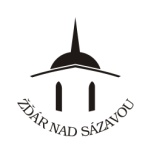 